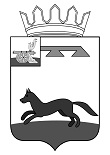 АДМИНИСТРАЦИЯМУНИЦИПАЛЬНОГО ОБРАЗОВАНИЯ«ХИСЛАВИЧСКИЙ  РАЙОН» СМОЛЕНСКОЙ ОБЛАСТИР А С П О Р Я Ж Е Н И Еот 13 мая 2020 г. № 292 -рО  внесении изменений в распоряжение от 24 апреля 2014 г. №196-р «Об утверждении Положения о жилищной комиссии по жилищным вопросам при Администрации муниципального образования «Хиславичский район» Смоленской области Внести в приложение №2 к распоряжению Администрации муниципального образования «Хиславичский район» Смоленской области от 24 апреля 2014г. №196-р «Об утверждении Положения о жилищной комиссии по жилищным вопросам при Администрации муниципального образования «Хиславичский район» Смоленской области (в редакции распоряжений Администрации муниципального образования «Хиславичский район» от 14.07.2014 г. № 365-р, от 28.10.2014 г. № 614-р, от 21.11.2018 г. № 815-р, изменение, изложить его в новой редакции:Глава муниципального образованияХиславичский район«Смоленской области»					                             	А.В. ЗагребаевВизирование правового актател. 2-11-73Т.В. Ущеко ____________        «____» __________________ 2020 г.Златарев Владимир Иванович        - и.о. заместителя Главы муниципального образования «Хиславичский  район» Смоленской области начальник отдела строительства, архитектуры и ЖКХ, председатель комиссииИльина Юлия Алексеевна- старший инспектор отдела по городу  Администрации муниципального образования «Хиславичский район» Смоленской области. секретарь комиссииЧлены комиссии:Фигурова Ирина Юрьевна- начальник отдела по городу Администрации  муниципального образования «Хиславичский  район» Смоленской областиПавлюченкова Елена Николаевна- ведущий специалист  по опеке и попечительству отдела образования и молодежной политике Администрации  муниципального образования «Хиславичский  район» Смоленской области Гаврилова Любовь Николаевна- главный специалист  отдела строительства, архитектуры и ЖКХ Администрации  муниципального образования «Хиславичский  район» Гаврилов Николай Николаевич- начальник МУП «Жилкомсервис»Лобачков Владимир Алексеевич- директор СОГБУ «Хиславичский КЦСОН»Отп. 1 экз. – в делоИсп.: И.Ю. Фигурова «_____» ____________ 2020 г.Разослать: прокуратура-1, отдел по городу-1, членам комиссии по списку